学習ドリルへのログイン方法　　■Webブラウザを起動し学習ドリルへログインする①スタート画面、左下のwindowsアイコンをクリックし、「Google Chrome」をクリック。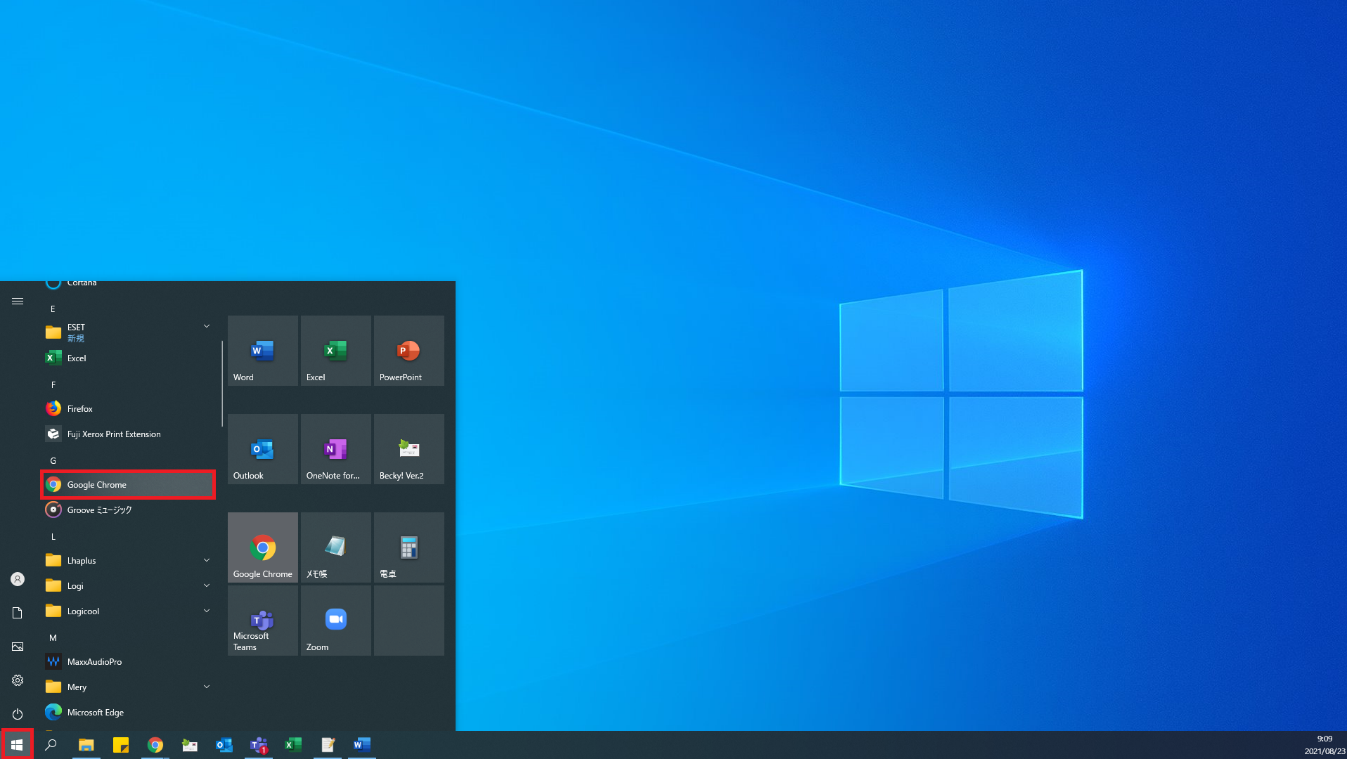 ②Webブラウザが起動する。学校で配布された学習ドリルのURLをアドレスバーに入力し、[Enter]をクリック。　※タブレット接続のキーボードで入力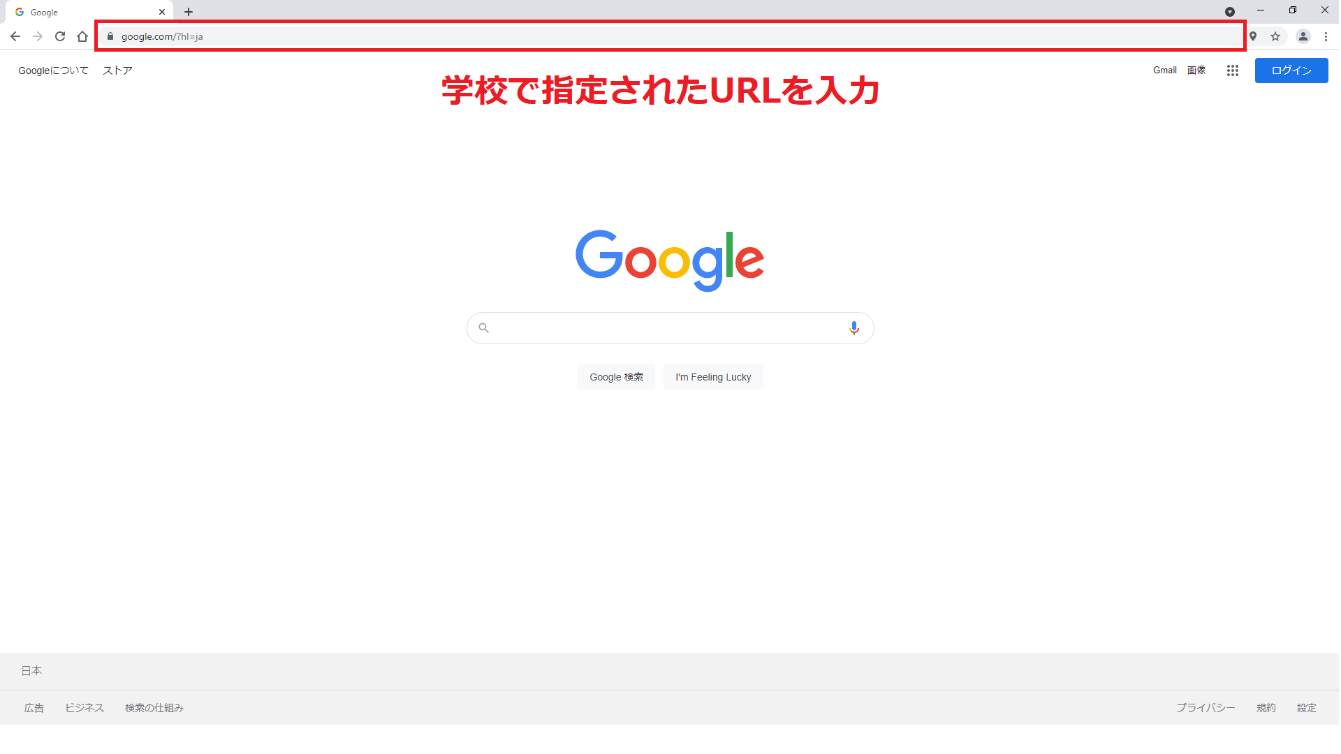 　　　　③ログイン画面が表示されるため、学校で配布された学校ID、Web ID、パスワードを入力し、　　　　　[ログイン]をクリックしログインします。　※タブレット接続のキーボードでも入力可能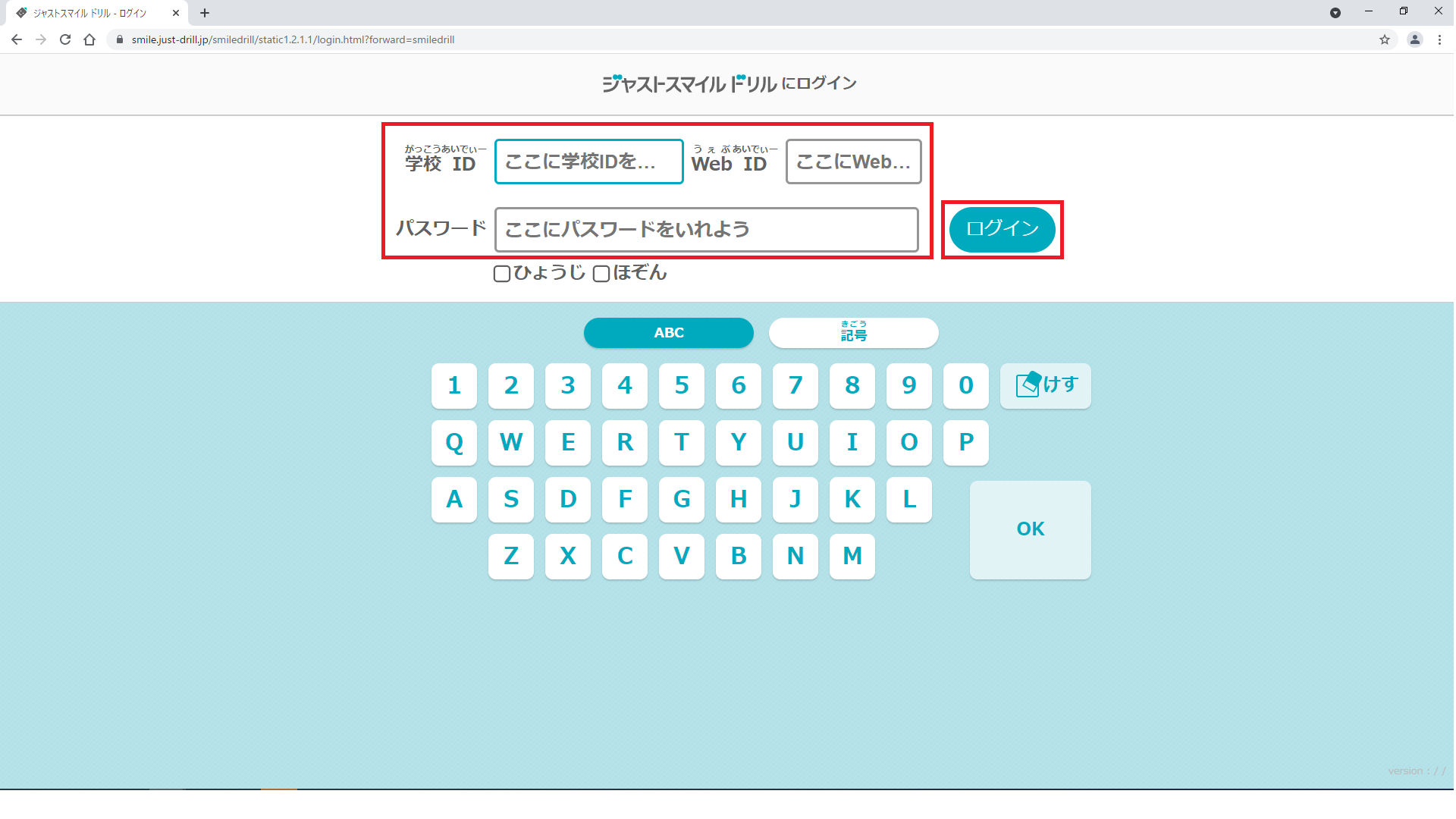 